27η ΠΡΟΣΚΛΗΣΗ ΣΥΓΚΛΗΣΗΣ ΟΙΚΟΝΟΜΙΚΗΣ ΕΠΙΤΡΟΠΗΣΚαλείστε να προσέλθετε σε τακτική συνεδρίαση της Οικονομικής Επιτροπής, η οποία θα πραγματοποιηθεί με τηλεδιάσκεψη μέσω "Cisco Webex", σύμφωνα με το άρθρο 10 της από 11/3/2020 Πράξης Νομοθετικού Περιεχομένου  (μέτρα αποφυγής της διάδοσης του Κορωναϊού Covid 19) και τις υπ’ αριθμ. 18318/13-03-2020, 20930/31-03-2020 και 426/13.11.2020 εγκυκλίους του Υπουργείου Εσωτερικών, που θα διεξαχθεί στο Δημοτικό Κατάστημα την 07η του μηνός Μαΐου έτους 2021, ημέρα Παρασκευή και ώρα 12:30 για την συζήτηση και λήψη αποφάσεων στα παρακάτω θέματα της ημερήσιας διάταξης, σύμφωνα με τις σχετικές διατάξεις του άρθρου 75 Ν.3852/10, όπως αντικαταστάθηκε από το άρθρο 77 του Ν.4555/18 και ισχύει :1. Εισήγηση επί της αίτησης του αναδόχου για την χορήγηση παράτασης προθεσμίας περαίωσης της σύμβασης: "Ενεργειακή αναβάθμιση 5ου Δημοτικού Σχολείου Τρικάλων"2. Εισήγηση περί της έγκρισης 1ου ΑΝΑΚΕΦΑΛΑΙΩΤΙΚΟΥ ΠΙΝΑΚΑ ΕΡΓΑΣΙΩΝ (Α.Π.Ε.) -1ου ΠΚΤΜΝΕ του έργου «ΑΠΟΚΑΤΑΣΤΑΣΗ ΖΗΜΙΩΝ ΣΕ ΔΙΚΤΥΑ ΕΣΩΤΕΡΙΚΗΣ ΚΑΙ ΑΓΡΟΤΙΚΗΣ ΟΔΟΠΟΙΪΑΣ, ΔΗΜΟΤΙΚΑ ΚΤΗΡΙΑ ΚΑΙ ΑΛΛΕΣ ΔΗΜΟΣΙΕΣ ΥΠΟΔΟΜΕΣ ΣΤΙΣ Δ.Ε. ΜΕΓΑΛΩΝ ΚΑΛΥΒΙΩΝ»3. Εισήγηση επί της αίτησης του αναδόχου για την χορήγηση παράτασης προθεσμίας περαίωσης του έργου:   «ΒΕΛΤΙΩΣΗ ΠΡΟΣΒΑΣΙΜΟΤΗΤΑΣ ΕΣΩΤΕΡΙΚΗΣ ΟΔΟΠΟΙΪΑΣ ΟΙΚΙΣΜΟΥ ΚΟΙΝΟΤΗΤΑΣ ΠΡΟΔΡΟΜΟΥ»4. Έγκριση για παράταση χρόνου απόδοσης εντάλματος προπληρωμής5. Έγκριση τεχνικών προδιαγραφών – καθορισμός όρων διακήρυξης ανοικτής ηλεκτρονικής διαδικασίας κάτω των ορίων για την προμήθεια υλικών καθαριότητας του Δήμου Τρικκαίων και των Νομικών του Προσώπων έτους 2021 συνολικού προϋπολογισμού 179.731,07 € συμπεριλαμβανομένου του ΦΠΑ.6. " Έγκριση δήλωσης παράστασης πολιτικής αγωγής σε ποινική υπόθεση που εκδικάζεται την 11 Μαίου 2021 ενώπιον του Μον/λούς Πλημ. Τρικάλων με φερόμενο κατήγορούμενο τον Ιωάννη Μπλέτσα ¨7. " Έγκριση της αριθμ. 473/2021 απόφασης Δημάρχου περί άσκησης ανακοπής και αναστολής - παροχή εντολής και πληρεξουσιότητας στη νομική σύμβουλο του Δήμου ".8. Εισήγηση επί έγκρισης χορήγησης παράτασης προθεσμίας περαίωσης του έργου «Τσιμεντόστρωση εσωτερικής οδοποιίας Κοινότητας Λιόπρασσου και οικισμού Λαγκαδιάς»9. Εισήγηση επί έγκρισης χορήγησης παράτασης προθεσμίας περαίωσης του έργου «Συντήρηση υφιστάμενου οδικού δικτύου εντός του οικισμού Κοινότητας Χρυσαυγής»Πίνακας Αποδεκτών	ΚΟΙΝΟΠΟΙΗΣΗ	ΤΑΚΤΙΚΑ ΜΕΛΗ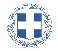 ΕΛΛΗΝΙΚΗ ΔΗΜΟΚΡΑΤΙΑ
ΝΟΜΟΣ ΤΡΙΚΑΛΩΝΔΗΜΟΣ ΤΡΙΚΚΑΙΩΝΔ/ΝΣΗ ΔΙΟΙΚΗΤΙΚΩΝ ΥΠΗΡΕΣΙΩΝΤΜΗΜΑ ΔΙΟΙΚΗΤΙΚΗΣ ΥΠΟΣΤΗΡΙΞΗΣΓραμματεία Οικονομικής ΕπιτροπήςΤρίκαλα, 29 Απριλίου 2021
Αριθ. Πρωτ. : 13138ΠΡΟΣ :  1.Τα μέλη της ΟικονομικήςΕπιτροπής (Πίνακας Αποδεκτών)(σε περίπτωση κωλύματος παρακαλείσθε να ενημερώσετε τον αναπληρωτή σας).Ο Πρόεδρος της Οικονομικής ΕπιτροπήςΔημήτριος ΒασταρούχαςΑντιδήμαρχος Λεβέντη – Καρά Ευθυμία Οικονόμου Ιωάννης Κωτούλας Ιωάννης Παζαϊτης Δημήτριος Αλέστα Σοφία Παππάς Απόστολος Βότσιου – Μακρή Παρασκευή Καϊκης ΓεώργιοςΔήμαρχος & μέλη Εκτελεστικής ΕπιτροπήςΓενικός Γραμματέας  Δ.ΤρικκαίωνΑναπληρωματικά μέλη Ο.Ε. 